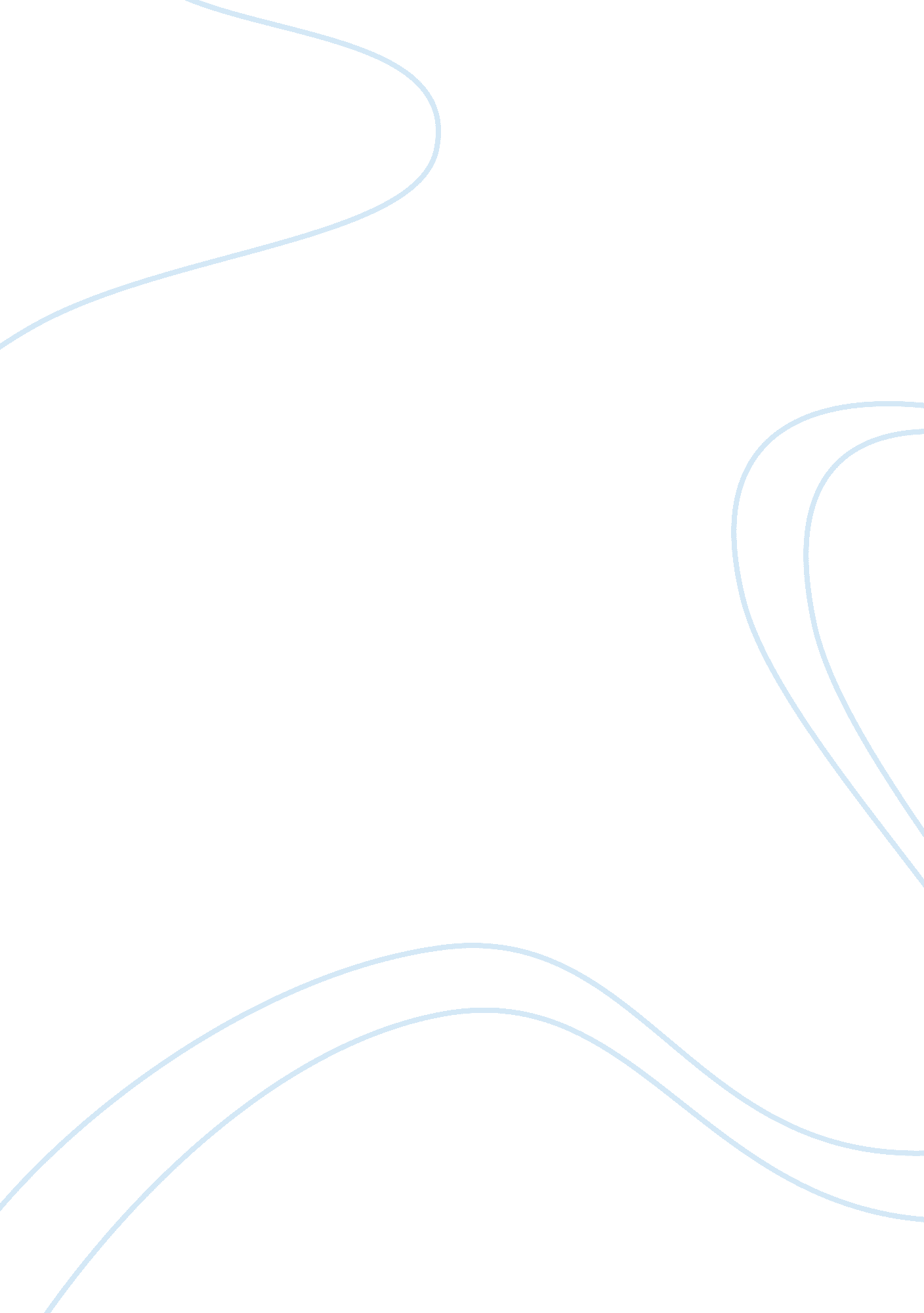 Protesting government contractsLaw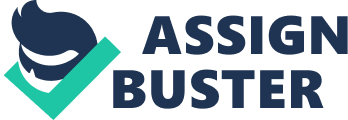 Some complains may be brought to the court by the offerers and bidders who might be unhappy and feel injured as a result of the breach of the contract or engaged in unfair bidding procedures which might result in the loss of a contract. However, the authority of COFC is not superseded by the Alternative Dispute Resolution since it only acts as an alternative which can be used to help the wrangling parties to resolve a dispute on their own without unnecessarily involving a third party (Lynch, 2001). 
When filing for a protest, the complainant has to follow the stipulated regulations such as time duration. At the same time, for a protest to be accepted, it should have the required contents. These include the protester’s name, telephone number, postal address, and email address. These are used for identification. Besides, the document should be duly signed and addressed to the General Counsel of GAO. Moreover, it should be accompanied by all the copies of relevant documents with clear contract number and contracting agency containing the detailed statements of facts and legal information proving that the protester is an interested party. 